®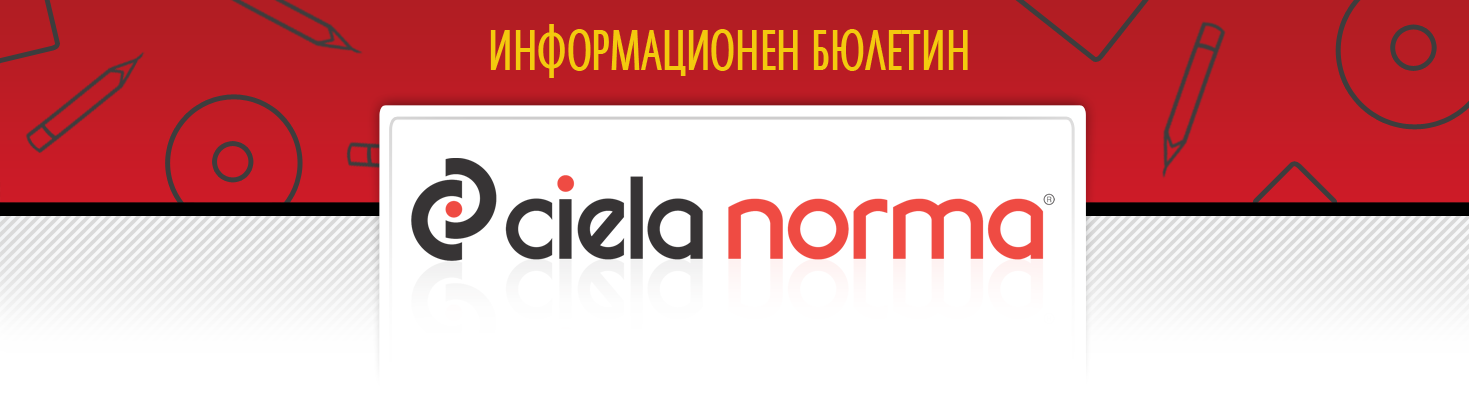 08.11.2019 г.Сиела Норма АДбул. Владимир Вазов 9, София 1510Тел.: + 359 2 903 00 00http://www.ciela.netБЕЗПЛАТЕН ДОСТЪП ДООФИЦИАЛЕН РАЗДЕЛ НА ДЪРЖАВЕН ВЕСТНИКhttp://www.ciela.net/svobodna-zona-darjaven-vestnikНОРМИАКЦЕНТИ - Държавен вестник, бр. 87 от 2019 годинаОбнародвано е Постановление № 275 от 1 ноември 2019 г. С него правителството определи линията на бедност за 2020 г. Размерът ѝ ще е 363 лв. - с 15 лв. по-висок в сравнение 2019 г. Сумата е определена в съответствие е Методиката за определяне на линията на бедност за страната. Размерът се изчислява на база линията на бедност определена от изследването "Статистика на доходите и условията на живот (EU-SILC)" и индекса на цените на малката по състав кошница. Линията на бедност се използва при разработване на държавната политика в областта на доходите и жизненото равнище, при определяне на конкретни мерки за социална защита и е база за определяне на размера на финансовата подкрепа за хората с увреждания.Обнародвано е Постановление № 276 от 1 ноември 2019 г. Осигуряват се средства в размер на 2 500 лв., необходими за изплащане на награда на г-жа Стоянка Настева, изчислени за периода август - декември 2019 г. Наградата е отпусната от Народното събрание, пожизнена е, в размер 500 лв. месечно и е за изключителни постижения и за цялостен принос в областта на образованието. Стоянка Настева е дългогодишен музикален педагог в детски градини в Русе. Тя е носител е на ордена "Св. Св. Кирил и Методий" - втора степен, и награда "Русе" за образование.Изменена и допълнена е Наредба № 6 от 2011 г. Актуализират се нормите за хранене на населението във връзка с данните за храненето от национални представителни проучвания на населението, опита от прилагането на релевантните разпоредби, както и новите научни доказателства в областта на храненето и диетиката. Обновените физиологични норми определят потребностите от енергия и хранителни вещества на децата на възраст от 3 до 7 години, които трябва да се осигурят чрез адекватно хранене в детските заведения. По тази причина се уточняват групите храни, които се използват за приготвянето на ястията, стойностите за прием на общ белтък, мазнини и въглехидрати, както и ежедневните количества за общ прием на храни и групи храни, съгласно промяната на продуктовия набор.Изменена и допълнена е Наредба № Н-6 от 13 февруари 2018 г. Поради прекомерна заетост отпада задължението за лекарите от състава на Централна военномедицинска комисия към Военномедицинска академия с придобита специалност да отработват един полуден седмично в клиники на Военномедицинската академия за поддържане на квалификацията си.Изменен и допълнен е Правилникът за устройството и дейността на възпитателните училища-интернати и социално-педагогическите интернати. Във възпитателните училища-интернати и в социално-педагогическите интернати задължително ще се създават условия за достъп до услуги в общността, които да подпомогнат преодоляването на причините, довели до извършването на противообществените прояви, както и за подкрепа за личностното им развитие. Урежда се обменът на документи между местната комисия за борба срещу противообществените прояви на малолетните и непълнолетните и съответното училище/интернат при постъпване на ученика.Изменен е Устройственият правилник на Патентното ведомство на Република България. Поправя се фактическа неточност в общата численост на персонала в специализираната администрация на ведомството.АКЦЕНТИ - Държавен вестник, бр. 88 от 2019 годинаОбнародвано е Постановление № 277 от 4 ноември 2019 г. С него се приема Методика за определяне на минималния размер на концесионното възнаграждение за морските плажове- обекти на концесия. Целта е от една страна да се синхронизира цялостно специалната уредба на концесиите за морските плажове и от друга - да се създаде възможност за оптимизиране началната база за формиране на минималното годишно концесионно възнаграждение в процеса на организиране на откритите процедури за възлагане на концесии на морски плажове. Съобразени са основните изисквания и условия при експлоатацията на морските плажове, определящи възможностите за реализиране на приходи от морския плаж, като в същото време се предоставя възможност за балансиран подход при възлагането на концесии за морски плажове.Обнародван е Правилник за устройството и дейността на Националния исторически музей - София. Той урежда устройството и дейността на Национален исторически музей град София като културна и научна организация, която участва в осъществяването на държавната политика по опазване на културните ценности и музейното дело на територията на цялата страна. Регламентира се управлението и финансирането на музея, както и организацията на работата в институцията.Изменена и допълнена е Наредба № 1 от 2016 г. Изрично се въвежда изискването директорите на училищата по културата в срок до 10 дни след приключване на изпитите за кандидатстване да изпращат в Министерството на културата информация за класираните, приетите и записаните ученици в училището. Определят се редът и срокът за утвърждаване на паралелките и групите, за които кандидатите са под норматива за минимален брой ученици. Изменена и допълнена е Наредба № 2 от 2016 г. Осигурява се възможност на деца, които навършват 6 години в годината на кандидатстване да се явяват на изпити за проверка на способностите за прием в първи клас в училищата по изкуствата. Отпада специалният ред за класиране и приемане на ученици по специалността арфа за пети клас с изпит само по солфеж, без полагане на изпит по музикален инструмент.Обнародвана е Наредба № 8121з-1277 от 31 октомври 2019 г. Тя урежда условията и реда за предоставяне на данни от регистрите относно употребените за спортни и учебни цели на стрелбища огнестрелни оръжия и боеприпаси за тях. Регистрите се водят от собствениците или ползвателите на стрелбища, получили разрешение за дейността, като се записват също идентификационни данни на лицата, употребяващи оръжията.Обнародвана е Наредба № 5 от 29 октомври 2019 г. С нея се определят критериите, условията и редът за награждаване на спортисти - медалисти и призьори от европейски и световни първенства, олимпийски игри и аналогични първенства и игри за хора с увреждания, както и на треньорите и на длъжностните лица, пряко свързани с тяхната подготовка, с еднократни парични награди от министъра на младежта и спорта за постигнатите от тях спортни резултати и класирания.АКТУАЛНОПРЕДСТОЯЩО ОБНАРОДВАНЕ В ДЪРЖАВЕН ВЕСТНИК:ИНТЕРЕСНО8 ноемвриСъбор на св. архангел Михаил. Св. мчк Ангел Лерински. Празнуват: Ангел и Михаил, Ангелина, Емил, Милен(а), Михаела, Михо, също Радка, Радослав, Радостина, Райна, Райко, Рафаил, Руслан и др. Професионален празник на касапи, колбасари и полицаи9 ноемвриМеждународен ден за борба срещу расизма, ксенофобията и антисемитизма10 ноемвриМеждународен ден на младежта11 ноемвриСв. мчци Мина, Виктор и Викентий. Мчца Стефанида. Преп. Теодор Студит, изповедник. Празнуват: Виктор, Виктория, Мина, Минка, Минчо и др.13 ноемвриСветовен ден на добротатаМеждународен ден на слепите14 ноемвриСветовен ден за борба с диабета ЗАБАВНО***Адвокат лежи на смъртно легло в болницата. Негов приятел, дошъл на посещение, го заварва да прелиства Библията.– Какво правиш? – попитал го той.– Търся вратичка, не може да не са оставили! – отвърнал адвокатът. ***РЕДАКЦИЯГлавен редактор: Валентина СавчеваОтговорен редактор: Сузана ГеоргиеваБезотговорен редактор: Веселин ПетровЕлектронна поща: ciela@ciela.comБрой абонати към 5 април 2018 г. - 3385*** "Най-трудно е да се отговори на въпрос, на който отговорът е очевиден!"Намерете отговорите на всички въпроси със Ciela!***Министерство на регионалното развитие и благоустройствотоНаредба за изменение и допълнение на Наредба № 2 от 2003 г. за въвеждане в експлоатация на строежите в Република България и минимални гаранционни срокове за изпълнени строителни и монтажни работи, съоръжения и строителни обектиПредстоящо обнародванеМинистерство на вътрешните работиНаредба за изменение и допълнение на Наредба № 8121з-1225 от 2017 г. за видовете обекти по чл. 23, ал. 1 от Закона за противодействие на тероризма, чиито собственици и ползватели разработват и прилагат мерки за противодействие на тероризма, минималните изисквания към тези мерки и реда за упражняване на контролПредстоящо обнародване Министерство на земеделието, храните и горитеНаредба за изменение и допълнение на Наредба № 1 от 2012 г. за контрола и опазване на горските територииПредстоящо обнародванеМинистерство на здравеопазванетоПравилник за изменение и допълнение на Правилника за устройството и дейността на Националния център по радиобиология и радиационна защитаПредстоящо обнародване Министерство на образованието и науката, Министерство на младежта и спортаНаредба № 24 от 5 ноември 2019 г. за условията и реда за организиране и провеждане на тренировъчна и състезателна дейност на децата и учениците извън учебния планПредстоящо обнародване